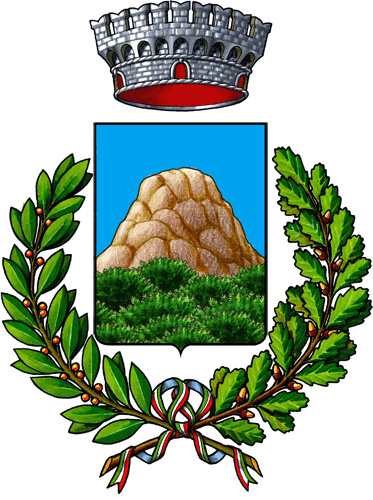 COMUNE DI SARROCHArea TecnicaAVVISO DI AGGIUDICAZIONE PROVVISORIASarroch 23/07/2019IL RESPONSABILE DELL’AREA TECNICAE UNICO DEL PROCEDIMENTOIng. Gian Luca LilliuOGGETTOApprovazione proposta di aggiudicazione provvisoria del servizio di architettura e ingegneria,  relativi alla realizzazione del parco sportivo comunale 2° lotto, finanziato con risorse stanziate dalla Città Metropolitana di CagliariApprovazione proposta di aggiudicazione provvisoria del servizio di architettura e ingegneria,  relativi alla realizzazione del parco sportivo comunale 2° lotto, finanziato con risorse stanziate dalla Città Metropolitana di CagliariApprovazione proposta di aggiudicazione provvisoria del servizio di architettura e ingegneria,  relativi alla realizzazione del parco sportivo comunale 2° lotto, finanziato con risorse stanziate dalla Città Metropolitana di CagliariApprovazione proposta di aggiudicazione provvisoria del servizio di architettura e ingegneria,  relativi alla realizzazione del parco sportivo comunale 2° lotto, finanziato con risorse stanziate dalla Città Metropolitana di CagliariApprovazione proposta di aggiudicazione provvisoria del servizio di architettura e ingegneria,  relativi alla realizzazione del parco sportivo comunale 2° lotto, finanziato con risorse stanziate dalla Città Metropolitana di CagliariCRITERIO DI AGGIUDICAZIONE:Offerta economicamente più vantaggiosa, individuata sulla base del miglior rapporto qualità/prezzo ai sensi dell’art. 95 comma 2 del D.Lgs. 50/2016 e ss.mm.ii.Offerta economicamente più vantaggiosa, individuata sulla base del miglior rapporto qualità/prezzo ai sensi dell’art. 95 comma 2 del D.Lgs. 50/2016 e ss.mm.ii.Offerta economicamente più vantaggiosa, individuata sulla base del miglior rapporto qualità/prezzo ai sensi dell’art. 95 comma 2 del D.Lgs. 50/2016 e ss.mm.ii.Offerta economicamente più vantaggiosa, individuata sulla base del miglior rapporto qualità/prezzo ai sensi dell’art. 95 comma 2 del D.Lgs. 50/2016 e ss.mm.ii.Offerta economicamente più vantaggiosa, individuata sulla base del miglior rapporto qualità/prezzo ai sensi dell’art. 95 comma 2 del D.Lgs. 50/2016 e ss.mm.ii.ELENCO OPERATORI ECONOMICI CHE HANNO PRESENTATO L’OFFERTA1) TECNOLAV ENGINEERING SRL CON SOCUIO UNICO mandataria dei seguenti operatori mandanti facenti parte della costituenda RTI:VPS srlArch. Dong Sub BertinArcheologo Nicola Dessì2) Studio Professionisti Associati SRL. mandataria dei seguenti             operatori mandanti facenti parte della costituenda RTI:    Dott. Geol. Fausto Alessandro pani ,    Arch. Silvia balia3) Studio 28 Architettura mandataria dei seguenti operatori            mandanti facenti parte della costituenda RTI:Ing. Claudio PintoreDott. Geol. Teresa CossuIng. Claudio BosuDott. Demis Massimiliano Murgia.4) Tellus Engineering Srl. Società D’ingegneria5 ) Stefano Soi Architetto: mandatario dei seguenti operatori mandanti facenti parte della costituenda RTP:Ing Francesco Anedda Geom. Giampiero Melis,Dott. Geol. Antonello Frau.6) CCV SRL mandatario dei seguenti operatori mandanti facenti parte                  della costituenda RTIDott.Ing.Marcello AngiusDott.Geol. Roberta Maria SannaDot Arch. Ivan LucheriniDott. Ing.Paolo BiancuDott. Ing Andra Tronci7) Arch Aron Murgia mandataria dei seguenti operatori mandanti facenti parte della costituenda RTI:Alberto Antioco LocheSimone ManconiBarbara PanicoRoberto ContuFabio Calledda1) TECNOLAV ENGINEERING SRL CON SOCUIO UNICO mandataria dei seguenti operatori mandanti facenti parte della costituenda RTI:VPS srlArch. Dong Sub BertinArcheologo Nicola Dessì2) Studio Professionisti Associati SRL. mandataria dei seguenti             operatori mandanti facenti parte della costituenda RTI:    Dott. Geol. Fausto Alessandro pani ,    Arch. Silvia balia3) Studio 28 Architettura mandataria dei seguenti operatori            mandanti facenti parte della costituenda RTI:Ing. Claudio PintoreDott. Geol. Teresa CossuIng. Claudio BosuDott. Demis Massimiliano Murgia.4) Tellus Engineering Srl. Società D’ingegneria5 ) Stefano Soi Architetto: mandatario dei seguenti operatori mandanti facenti parte della costituenda RTP:Ing Francesco Anedda Geom. Giampiero Melis,Dott. Geol. Antonello Frau.6) CCV SRL mandatario dei seguenti operatori mandanti facenti parte                  della costituenda RTIDott.Ing.Marcello AngiusDott.Geol. Roberta Maria SannaDot Arch. Ivan LucheriniDott. Ing.Paolo BiancuDott. Ing Andra Tronci7) Arch Aron Murgia mandataria dei seguenti operatori mandanti facenti parte della costituenda RTI:Alberto Antioco LocheSimone ManconiBarbara PanicoRoberto ContuFabio Calledda1) TECNOLAV ENGINEERING SRL CON SOCUIO UNICO mandataria dei seguenti operatori mandanti facenti parte della costituenda RTI:VPS srlArch. Dong Sub BertinArcheologo Nicola Dessì2) Studio Professionisti Associati SRL. mandataria dei seguenti             operatori mandanti facenti parte della costituenda RTI:    Dott. Geol. Fausto Alessandro pani ,    Arch. Silvia balia3) Studio 28 Architettura mandataria dei seguenti operatori            mandanti facenti parte della costituenda RTI:Ing. Claudio PintoreDott. Geol. Teresa CossuIng. Claudio BosuDott. Demis Massimiliano Murgia.4) Tellus Engineering Srl. Società D’ingegneria5 ) Stefano Soi Architetto: mandatario dei seguenti operatori mandanti facenti parte della costituenda RTP:Ing Francesco Anedda Geom. Giampiero Melis,Dott. Geol. Antonello Frau.6) CCV SRL mandatario dei seguenti operatori mandanti facenti parte                  della costituenda RTIDott.Ing.Marcello AngiusDott.Geol. Roberta Maria SannaDot Arch. Ivan LucheriniDott. Ing.Paolo BiancuDott. Ing Andra Tronci7) Arch Aron Murgia mandataria dei seguenti operatori mandanti facenti parte della costituenda RTI:Alberto Antioco LocheSimone ManconiBarbara PanicoRoberto ContuFabio Calledda1) TECNOLAV ENGINEERING SRL CON SOCUIO UNICO mandataria dei seguenti operatori mandanti facenti parte della costituenda RTI:VPS srlArch. Dong Sub BertinArcheologo Nicola Dessì2) Studio Professionisti Associati SRL. mandataria dei seguenti             operatori mandanti facenti parte della costituenda RTI:    Dott. Geol. Fausto Alessandro pani ,    Arch. Silvia balia3) Studio 28 Architettura mandataria dei seguenti operatori            mandanti facenti parte della costituenda RTI:Ing. Claudio PintoreDott. Geol. Teresa CossuIng. Claudio BosuDott. Demis Massimiliano Murgia.4) Tellus Engineering Srl. Società D’ingegneria5 ) Stefano Soi Architetto: mandatario dei seguenti operatori mandanti facenti parte della costituenda RTP:Ing Francesco Anedda Geom. Giampiero Melis,Dott. Geol. Antonello Frau.6) CCV SRL mandatario dei seguenti operatori mandanti facenti parte                  della costituenda RTIDott.Ing.Marcello AngiusDott.Geol. Roberta Maria SannaDot Arch. Ivan LucheriniDott. Ing.Paolo BiancuDott. Ing Andra Tronci7) Arch Aron Murgia mandataria dei seguenti operatori mandanti facenti parte della costituenda RTI:Alberto Antioco LocheSimone ManconiBarbara PanicoRoberto ContuFabio Calledda1) TECNOLAV ENGINEERING SRL CON SOCUIO UNICO mandataria dei seguenti operatori mandanti facenti parte della costituenda RTI:VPS srlArch. Dong Sub BertinArcheologo Nicola Dessì2) Studio Professionisti Associati SRL. mandataria dei seguenti             operatori mandanti facenti parte della costituenda RTI:    Dott. Geol. Fausto Alessandro pani ,    Arch. Silvia balia3) Studio 28 Architettura mandataria dei seguenti operatori            mandanti facenti parte della costituenda RTI:Ing. Claudio PintoreDott. Geol. Teresa CossuIng. Claudio BosuDott. Demis Massimiliano Murgia.4) Tellus Engineering Srl. Società D’ingegneria5 ) Stefano Soi Architetto: mandatario dei seguenti operatori mandanti facenti parte della costituenda RTP:Ing Francesco Anedda Geom. Giampiero Melis,Dott. Geol. Antonello Frau.6) CCV SRL mandatario dei seguenti operatori mandanti facenti parte                  della costituenda RTIDott.Ing.Marcello AngiusDott.Geol. Roberta Maria SannaDot Arch. Ivan LucheriniDott. Ing.Paolo BiancuDott. Ing Andra Tronci7) Arch Aron Murgia mandataria dei seguenti operatori mandanti facenti parte della costituenda RTI:Alberto Antioco LocheSimone ManconiBarbara PanicoRoberto ContuFabio CalleddaN° OFFERTE AMMESSETecnolav Engineering Srl Con Socio UnicoStudio Professionisti AssociatiStudio 28 ArchitetturaTellus Engineering SrlStefano Soi ArchitettoCcv Srl.Aron Murgia Arch Tecnolav Engineering Srl Con Socio UnicoStudio Professionisti AssociatiStudio 28 ArchitetturaTellus Engineering SrlStefano Soi ArchitettoCcv Srl.Aron Murgia Arch Tecnolav Engineering Srl Con Socio UnicoStudio Professionisti AssociatiStudio 28 ArchitetturaTellus Engineering SrlStefano Soi ArchitettoCcv Srl.Aron Murgia Arch Tecnolav Engineering Srl Con Socio UnicoStudio Professionisti AssociatiStudio 28 ArchitetturaTellus Engineering SrlStefano Soi ArchitettoCcv Srl.Aron Murgia Arch Tecnolav Engineering Srl Con Socio UnicoStudio Professionisti AssociatiStudio 28 ArchitetturaTellus Engineering SrlStefano Soi ArchitettoCcv Srl.Aron Murgia Arch N° OFFERTE ESCLUSENESSUNANESSUNANESSUNANESSUNANESSUNAPUNTEGGI TOLALI Ditte PunteggioTecnicoPunteggioEconomico PunteggioTempo PunteggioTotale PUNTEGGI TOLALI Tecnolav Engineering Srl66,798,292095,08PUNTEGGI TOLALI R.T.I. Studio Professionisti Associati64,258,1820,0092,43PUNTEGGI TOLALI R.T.I. Studio 28 Architettura64,475,9420,0090,41Tellus Engineering Srl.58,6710,0020,0088,67RTP. Stefano Soi Architetto59,387,0620,0086,44RTI CCV SRL 59,256,220,0085,45RTI Arch Aron Murgia54,439,8820,0084,31AGGIUDICATARIO PROVVISORIOTecnolav Engineering SrlTecnolav Engineering SrlTecnolav Engineering SrlTecnolav Engineering SrlTecnolav Engineering SrlRESPONSABILE DEL PROCEDIMENTOIng. Gian Luca LilliuIng. Gian Luca LilliuIng. Gian Luca LilliuIng. Gian Luca LilliuIng. Gian Luca LilliuAGGIDICAZIONE DEFINITIVASubordinata all’esito positivo delle verifiche relative al possesso dei requisiti di ordine generale e speciale dichiarati in sede di gara nonché alla verifica dell’offerta ad opera del RUP Subordinata all’esito positivo delle verifiche relative al possesso dei requisiti di ordine generale e speciale dichiarati in sede di gara nonché alla verifica dell’offerta ad opera del RUP Subordinata all’esito positivo delle verifiche relative al possesso dei requisiti di ordine generale e speciale dichiarati in sede di gara nonché alla verifica dell’offerta ad opera del RUP Subordinata all’esito positivo delle verifiche relative al possesso dei requisiti di ordine generale e speciale dichiarati in sede di gara nonché alla verifica dell’offerta ad opera del RUP Subordinata all’esito positivo delle verifiche relative al possesso dei requisiti di ordine generale e speciale dichiarati in sede di gara nonché alla verifica dell’offerta ad opera del RUP 